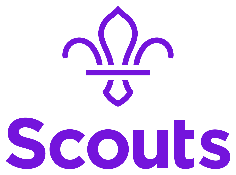                                  Scout Group Role description for Squirrel Scout Leader Name: 		 		 	Outline: Manage and lead the Drey. In particular, the planning and delivery of the Section Programme with the support of the Drey leadership team. Some of the tasks of the Squirrel Scout Leader may be delegated to others in the Drey leadership team.Responsible to: Group Scout Leader.Responsible for: Young Leaders working in the Drey.Main Contacts: Squirrel Scouts, parents/carers, other volunteers in the Squirrel Drey, volunteers in the Beaver Scout Colony, Cub Pack and Scout Troop, Group Scout Leader, Assistant District and County Commissioners (Squirrel Scouts), Squirrel Scout Cohort Coach, Young Leaders, Group Executive Committee members.Appointment requirements: To successfully complete the appointment process (including acceptable DBS disclosure and acceptance of The Scout Association's policies). Complete Getting Started training requirements within 5 months of appointment. Complete Wood Badge training within three years of appointment as well as ongoing safeguarding and safety training. Signed and dated (Volunteer)Signed and dated (GSL)